Temat: Podróże małe i duże.1. Dokąd wyjeżdżamy na wakacje. Podpisz lub wytnij i wklej podpisy do ilustracji.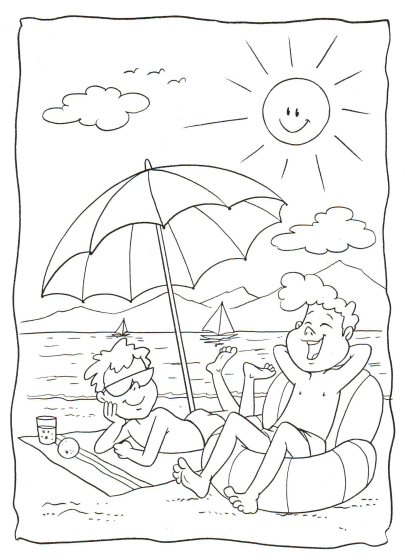 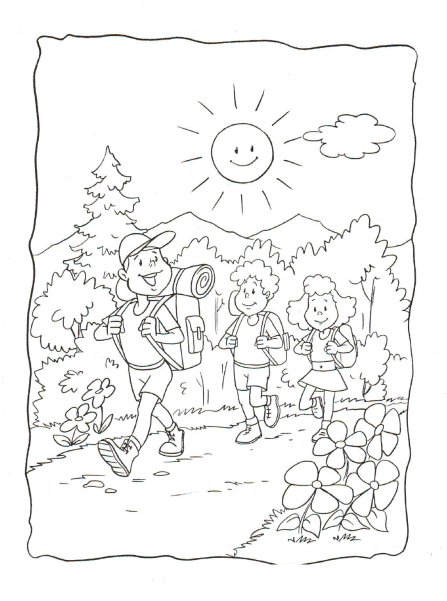 ……………………………………..                                          ………………………………………….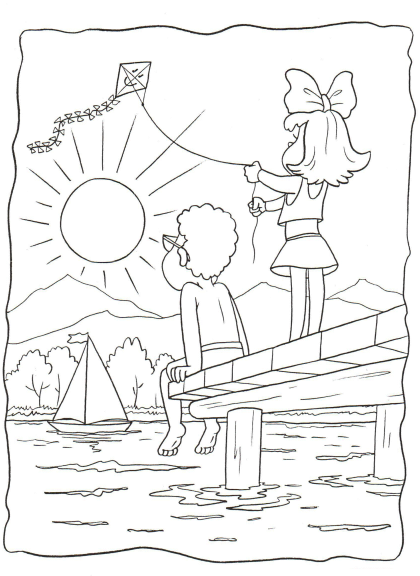 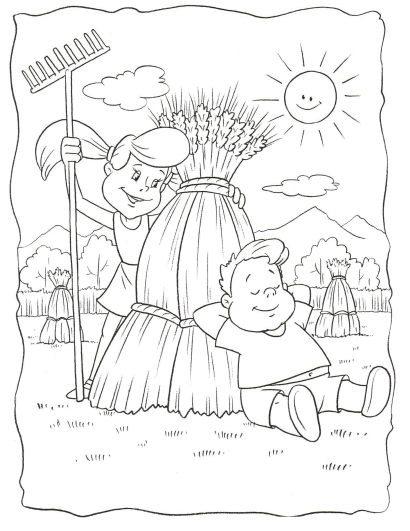 ……………………………………………                                    ……………………………………………..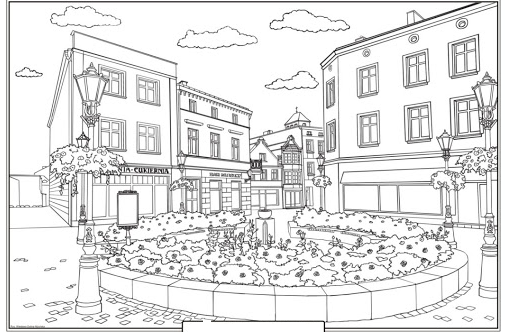 …………………………………………………2. Pokoloruj rzeczy, które zabieramy na plażę lub na basen.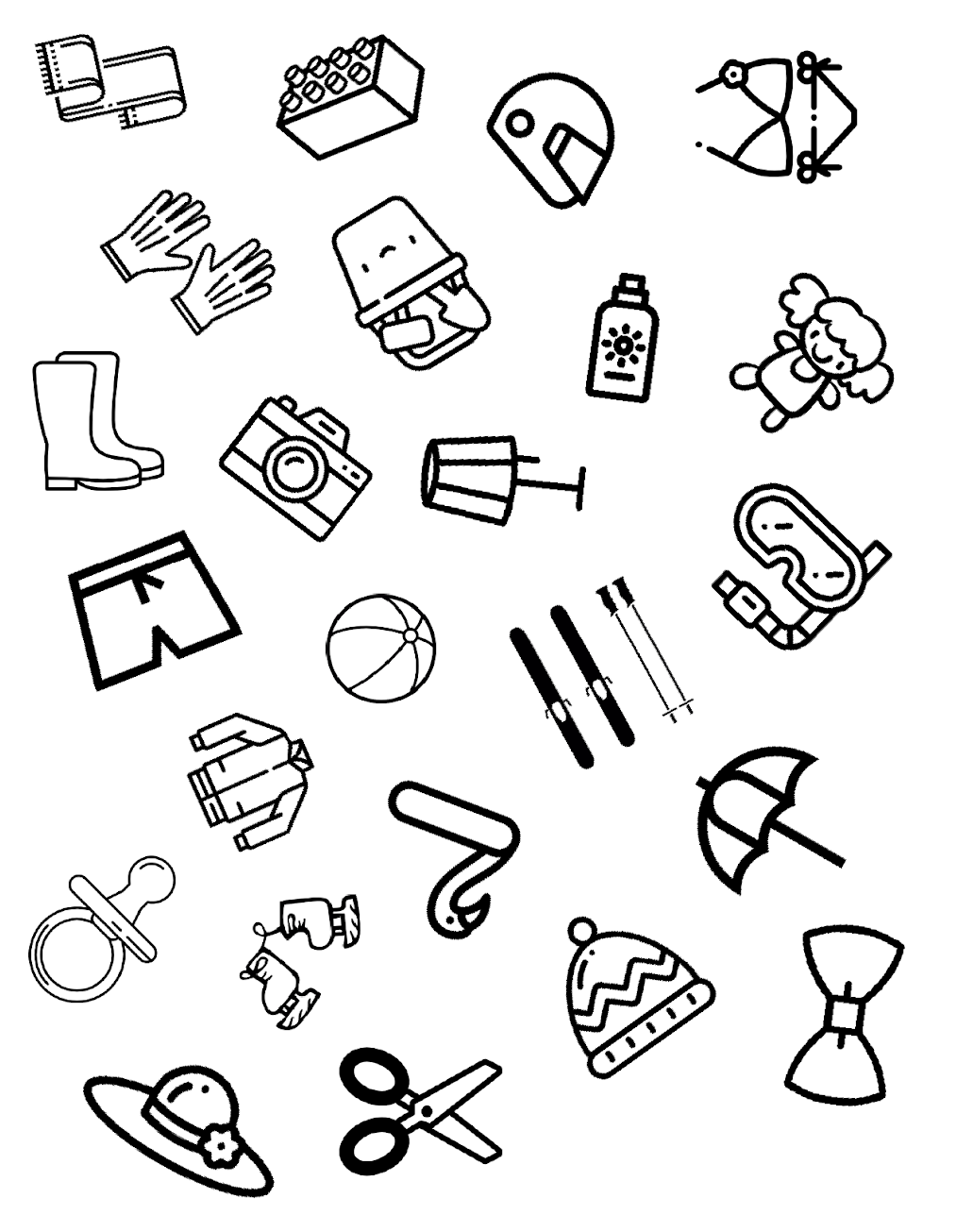 3. Policz elementy. Odszukaj i pokoloruj: kraba, kajak i muszelkę.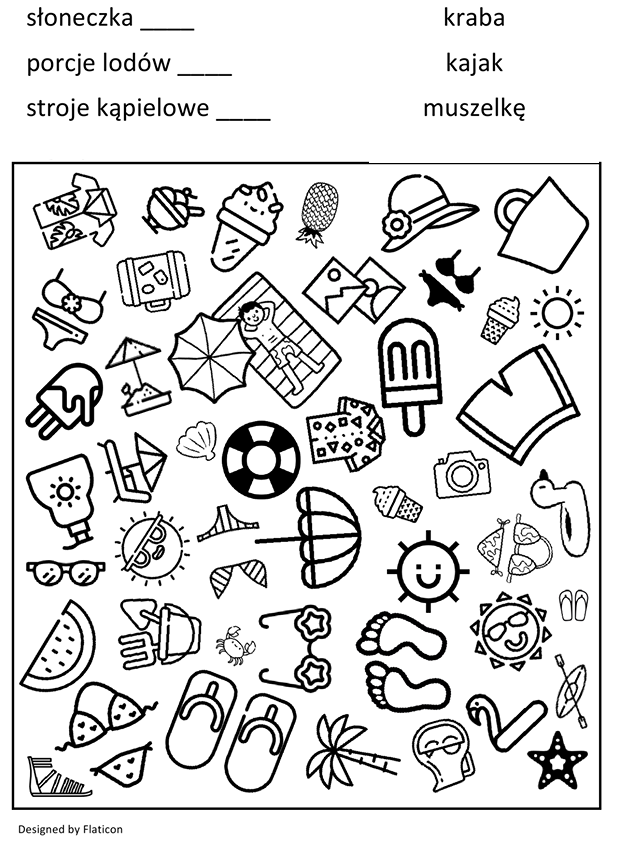 4. Nazwij obrazki. Podziel wyrazy na sylaby. Napisz ile sylab jest w każdym wyrazie.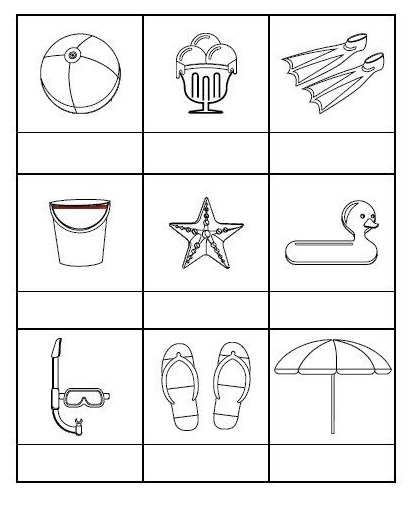 5. Pokoloruj litery, z których składa się wyraz.6. Spójrz na ilustracje przedstawiające dzieci. Opisz ich ubiór. Jak myślisz dokąd wybierają się na wakacje? Połącz.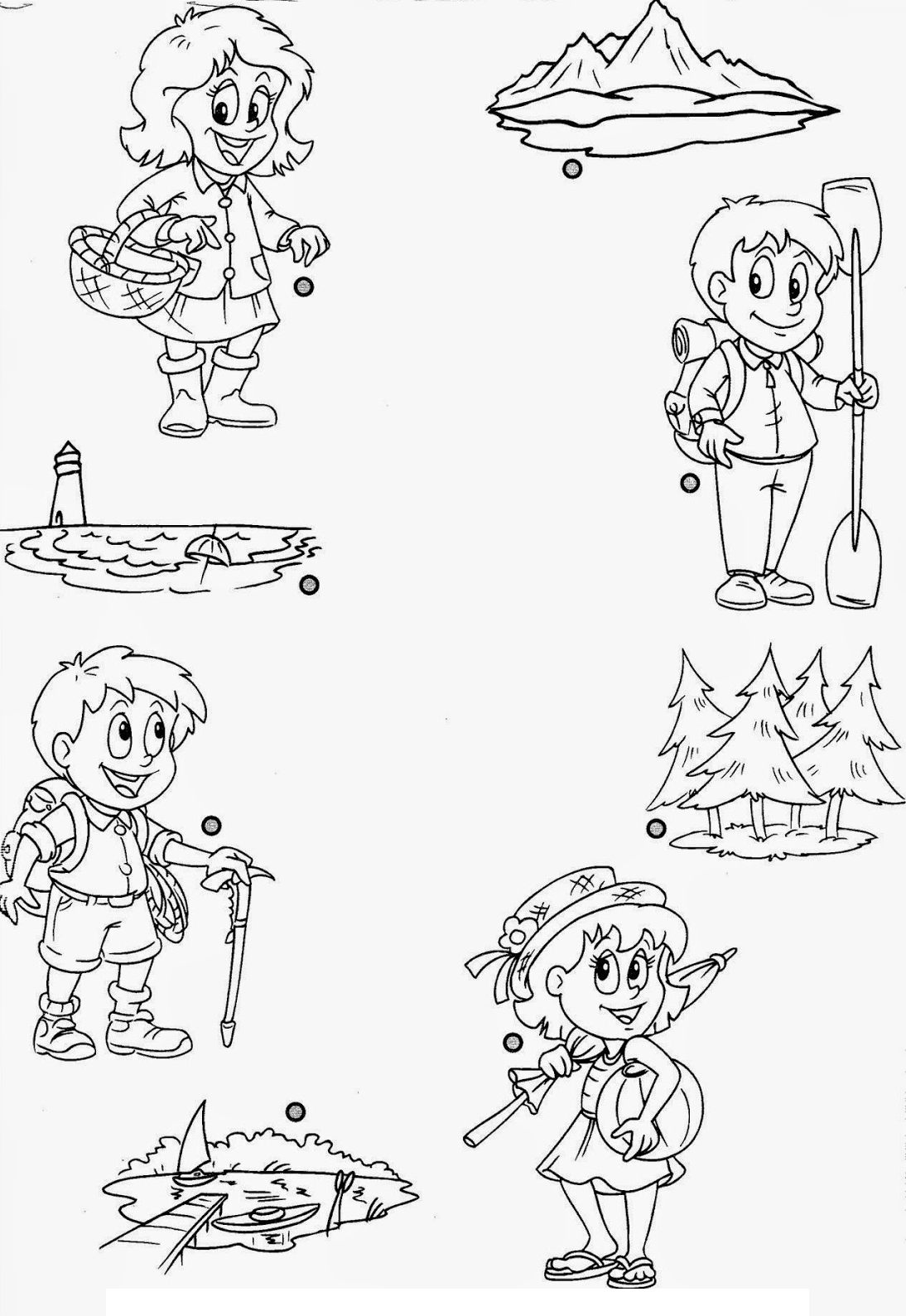 7. Co jest w środku? Wytnij i wklej elementy do plecaka chłopca, który wybiera się na wycieczkę w góry (arkusz 1 i 2).8. Pokoloruj lub pomaluj farbami obrazek – Polska (arkusz 3).nad morzew górynad jeziorona wieśdo miastaMORZEMORZEMORZEMORZEMORZEMJRUESOWZLGÓRYGÓRYGÓRYGÓRYGÓRYGJRUESÓWYLJEZIOROJEZIOROJEZIOROJEZIOROJEZIOROJMETZIONRO